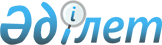 О внесении изменения в постановление акимата города Алматы от 17 апреля 2014 года № 2/258 "Об утверждении Положения о коммунальном государственном учреждении "Аппарат акима города Алматы"
					
			Утративший силу
			
			
		
					Постановление акимата города Алматы от 22 декабря 2015 года № 4/665. Зарегистрировано Департаментом юстиции города Алматы 19 января 2016 года за № 1245. Утратило силу постановлением акимата города Алматы от 11 августа 2016 года № 3/376
      Сноска. Утратило силу постановлением акимата города Алматы от 11.08.2016 № 3/376.

      Примечание РЦПИ. В тексте документа сохранена пунктуация и орфография оригинала.
       В соответствии с Законом Республики Казахстан от 23 января 2001 года "О местном государственном управлении и самоуправлении в Республике Казахстан", акимат города Алматы ПОСТАНОВЛЯЕТ:
      1. Внести в постановление акимата города Алматы от 17 апреля 2014 года № 2/258 "Об утверждении Положения о коммунальном государственном учреждении "Аппарат акима города Алматы" (зарегистрированное в Реестре государственной регистрации нормативных правовых актов за № 1037, опубликованное 3 мая 2014 года в газетах "Алматы ақшамы" и "Вечерний Алматы") следующее изменение:
      в Положении о коммунальном государственном учреждении "Аппарат акима города Алматы", утвержденном указанным постановлением:
      пункт 15 изложить в следующей редакции:
      "15. Функции коммунального государственного учреждения "Аппарат акима города Алматы" определены в соответствии со статьей 9-2 Закона Республики Казахстан от 27 ноября 2000 года "Об административных процедурах", статьей 38 Закона Республики Казахстан от 23 января 2001 года "О местном государственном управлении и самоуправлении в Республике Казахстан":
      1) информационно-аналитическое, правовое, организационное, протокольное, документационное, материально-техническое и иное обеспечение акимата и акима города Алматы;
      2) изучение и анализ внутриполитической и экономической ситуации в городе, прогнозирование ее развития, анализ работы местных исполнительных органов, финансируемых из местного бюджета;
      3) проведение анализа состояния исполнительской дисциплины и информирование акима города;
      4) осуществление контроля за исполнением актов и поручений Президента, Правительства и центральных государственных органов Республики Казахстан, постановлений акимата города, решений, распоряжений и поручений акима города;
      5) осуществление организационной подготовки и проведения мероприятий по вопросам проведения выборов в рамках законодательства о выборах в Республике Казахстан;
      6) организация работы по вопросам административно-территориального устройства, жизнеобеспечения и развития инфраструктуры, транспортной инфраструктуры, территориального развития;
      7) осуществление анализа социально-экономического положения города, стратегическое планирование, прогноз и выработка перспективных направлений развития;
      8) координация деятельности в социально-культурной сфере;
      9) организация взаимодействия и координация деятельности правоохранительных органов по межведомственным вопросам, в том числе по вопросам обеспечения охраны общественного порядка и безопасности, борьбы с преступностью, противодействия коррупции и профилактики терроризма на территории города;
      10) организация и координация проведения акимом города и акимами районов отчетных встреч с населением;
      11) планирование и организация подготовки и проведение заседаний акимата города, совещаний акима города и его заместителей, руководства аппарата акима города, семинаров и иных мероприятий, осуществление оформления и рассылки материалов и протоколов совещаний;
      12) осуществление информационно-аналитического и организационного обеспечения деятельности Ассамблеи народа Казахстана города Алматы, в том числе проведение мероприятий с участием Председателя Ассамблеи народа Казахстана города Алматы;
      13) обеспечение соблюдения Регламента акимата города Алматы в пределах своей компетенции;
      14) по поручению акима города представление и защита интересов акимата и акима города в судах, рассмотрение актов прокурорского реагирования;
      15) осуществление контроля за соблюдением качества предоставления государственных услуг;
      16) оценка эффективности исполнительных органов, финансируемых из местного бюджета, по следующим направлениям:
      оказание государственных услуг;
      управление персоналом;
      применение информационных технологий;
      17) организация и ведение делопроизводства коммунального государственного учреждения "Аппарат акима города Алматы", в том числе секретного, специальной связи, обработка корреспонденции, обеспечение в соответствии с требованиями нормативных правовых актов, режима секретности, пропускного и внутриобъектового режима в здании коммунального государственного учреждения "Аппарат акима города Алматы";
      18) организация работы по совершенствованию местного государственного управления и самоуправления;
      19) координация деятельности аппаратов акимов районов, исполнительных органов, финансируемых из местного бюджета, совершенствование их работы;
      20) организация работы по взаимодействию акима города со средствами массовой информации, обеспечению освещения деятельности акимата и акима города в средствах массовой информации;
      21) организация работы по реализации гендерной политики;
      22) организация кадровой политики;
      23) организация работы по представлению к награждению государственными наградами, грамотами акима города;
      24) экспертиза проектов постановлений акимата города, решений и распоряжений акима города на соответствие действующему законодательству Республики Казахстан;
      25) проведение правового мониторинга нормативных правовых актов, а также координация нормотворческой деятельности;
      26) обеспечение опубликования нормативных правовых актов акима и акимата города в средствах массовой информации;
      27) проведение в соответствии с Регламентом акимата города экспертизы финансово-экономических, правовых и иных аспектов проектов постановлений акимата города, проектов решений и распоряжений, принимаемых акимом города, а также приказов руководителя коммунального государственного учреждения "Аппарат акима города Алматы", подготовка по результатам экспертизы заключений (справок);
      28) организация работы по составлению списков кандидатов в присяжные заседатели;
      29) обеспечение рассмотрения обращений физических и юридических лиц;
      30) информационное обеспечение деятельности акима города;
      31) организация работ по повышению уровня информатизации и развитию систем "электронного акимата";
      32) осуществление внутреннего контроля по направлениям деятельности государственного органа с целью повышения качества и производительности его работы;
      33) обеспечение выполнения мероприятий по мобилизационной подготовке и мобилизации;
      34) содействие местным органам военного управления в их работе в мирное время и при объявлении мобилизации;
      35) организация работы по бронированию военнообязанных;
      36) реализация комплекса мероприятий по переводу государственных органов и организаций на функционирование в период мобилизации, военного положения и в военное время;
      37) разработка и утверждение мобилизационных планов;
      38) организация совместно с территориальным органом уполномоченного органа выполнения мероприятий по предупреждению и ликвидации чрезвычайных ситуаций местного масштаба;
      39) организация работы комиссии по предупреждению и ликвидации чрезвычайных ситуаций;
      40) обеспечение в соответствии с утвержденными бюджетными назначениями исполнения местного бюджета по предупреждению и ликвидации чрезвычайных ситуаций;
      41) поэтапное внедрение делопроизводства на государственный язык;
      42) иные функции, возложенные акимом города на коммунальное государственное учреждение "Аппарат акима города Алматы". ".
      2. Коммунальному государственному учреждению "Аппарат акима города Алматы" в установленном законодательством порядке:
      1) известить органы юстиции города Алматы о внесенном изменении в его Учредительные документы;
      2) обеспечить размещение настоящего постановления на интернет-ресурсе.
      3. Контроль за исполнением настоящего постановления "О внесении изменения в постановление акимата города Алматы от 17 апреля 2014 года № 2/258 "Об утверждении Положения о коммунальном государственном учреждении "Аппарат акима города Алматы" возложить на руководителя аппарата акима города Алматы М. Сембекова.
      4. Настоящее постановление вступает в силу со дня государственной регистрации в органах юстиции и вводится в действие по истечении десяти календарных дней после дня его первого официального опубликования.
					© 2012. РГП на ПХВ «Институт законодательства и правовой информации Республики Казахстан» Министерства юстиции Республики Казахстан
				
      Аким города Алматы

Б. Байбек
